Проект разработан юридическим отделом аппарата Городской Думы Петропавловск-Камчатского городского округа и внесен временно исполняющим полномочия Главы Петропавловск-Камчатского городского округа Смирновым С.И.РЕШЕНИЕРассмотрев проект решения о внесении изменений в Решение Городской Думы Петропавловск-Камчатского городского округа от 28.08.2013 № 122-нд                           «О гарантиях и компенсациях для лиц, являющихся работниками организаций, финансируемых из бюджета Петропавловск-Камчатского городского округа», внесенный временно исполняющим полномочия Главы Петропавловск-Камчатского городского округа Смирновым С.И., в соответствии со статьей 28 Устава Петропавловск-Камчатского городского округа, Городская Дума Петропавловск-Камчатского городского округаРЕШИЛА:1. Принять Решение о внесении изменений в Решение Городской Думы Петропавловск-Камчатского городского округа от 28.08.2013 № 122-нд «О гарантиях и компенсациях для лиц, являющихся работниками организаций, финансируемых из бюджета Петропавловск-Камчатского городского округа».2. Направить принятое Решение временно исполняющему полномочия Главы Петропавловск-Камчатского городского округа для подписания и обнародования.ПОЯСНИТЕЛЬНАЯ ЗАПИСКАк проекту решения Городской Думы Петропавловск-Камчатского городского округа «О внесении изменений в Решение Городской Думы Петропавловск-Камчатского городского округа от 28.08.2013 № 122-нд «О гарантиях и компенсациях для лиц, являющихся работниками организаций, финансируемых из бюджета Петропавловск-Камчатского городского округа»Проект решения Городской Думы Петропавловск-Камчатского городского округа «О внесении изменений в Решение Городской Думы Петропавловск-Камчатского городского округа от 28.08.2013 № 122-нд «О гарантиях и компенсациях для лиц, являющихся работниками организаций, финансируемых из бюджета Петропавловск-Камчатского городского округа» (далее – проект решения) разработан в целях единого подхода в части реализации гарантий и компенсаций для лиц, работающих в организациях, финансируемых из бюджета городского округа, 
в отношении провоза багажа, которым предлагается установить порядок провоза багажа по аналогии с Положением о порядке компенсации расходов на оплату стоимости проезда и провоза багажа к месту использования отпуска и обратно лицам, проживающим в Камчатском крае и работающим в государственных органах Камчатского края, краевых государственных учреждениях, утвержденным постановлением Правительства Камчатского края от 21.06.2011 № 253-П. Из анализа информации, представленной на сайтах авиакомпаний, осуществляющих перевозки пассажиров, в зависимости от авиакомпании применяется система количества мест (ограничение есть не только на количество мест багажа, но и на вес) либо весовая норма багажа. Система и норма бесплатного багажа отражается в маршрутных квитанциях:- 1РС (1 Piece Plan) – одно место багажа;- 2РС (1 Piece Plan) – два место багажа;- 20 kg (или любое обозначение веса) – весовая система норм багажа.Таким образом, предлагается внести изменение в части установления оплаты стоимости провоза 2 мест багажа. Проведение процедуры оценки регулирующего воздействия в отношении проекта решения не требуется, поскольку проект решения не устанавливает новые или изменяет ранее предусмотренные муниципальными нормативными правовыми актами обязанности для субъектов предпринимательской и инвестиционной деятельности.Принятие предлагаемого проекта решения Городской Думы Петропавловск-Камчатского городского округа не повлечет дополнительных расходов бюджета Петропавловск-Камчатского городского округа в 2016 году.В связи с принятием предложенного проекта решения разработка, признание утратившими силу, приостановление, изменение или дополнение правовых актов Городской Думы Петропавловск-Камчатского городского округа не потребуется.        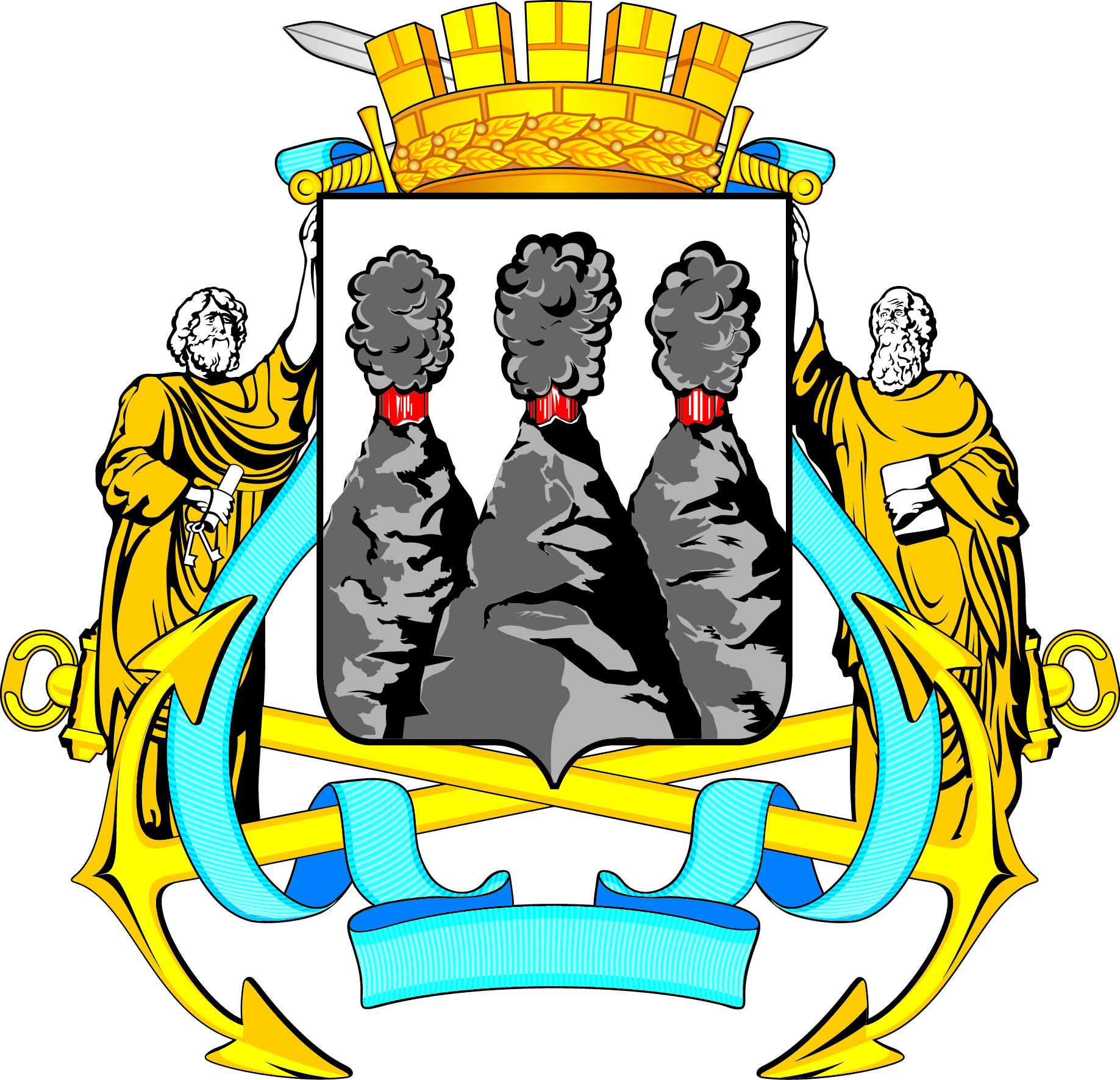 ГОРОДСКАЯ ДУМАПЕТРОПАВЛОВСК-КАМЧАТСКОГО ГОРОДСКОГО ОКРУГАот              №         -рсессияг.Петропавловск-КамчатскийО принятии решения о внесении изменений               в Решение Городской Думы от 28.08.2013               № 122-нд «О гарантиях и компенсациях для лиц, являющихся работниками организаций, финансируемых из бюджета Петропавловск-Камчатского городского округа»РЕШЕНИЕ от _______________ № ________-ндО внесении изменений в Решение Городской Думы Петропавловск-Камчатского городского округа от 28.08.2013 № 122-нд «О гарантиях и компенсациях для лиц, являющихся работниками организаций, финансируемых из бюджета Петропавловск-Камчатского городского округа»Принято Городской Думой Петропавловск-Камчатского городского округа(решение от _________________ № _________-р)1. В статье 6:1) предложение первое абзаца первого части 1 изложить в следующей редакции:«1. Лица, работающие в организациях, финансируемых из бюджета городского округа, имеют право на оплачиваемый 1 раз в 2 года за счет средств работодателя (организации, финансируемой из бюджета городского округа) проезд к месту использования отпуска в пределах территории Российской Федерации, в том числе Камчатского края, и обратно любым видом транспорта, в том числе автомобильным (за исключением такси), а также на оплату стоимости провоза багажа весом до 30 килограммов (или стоимости провоза 2 мест багажа), включая норму бесплатного провоза багажа, входящего в стоимость пассажирского билета (далее - билет).»;2) абзац первый пункта 3 части 6 изложить в следующей редакции:«3) оплату стоимости провоза багажа общим весом не более 30 килограммов (или оплату стоимости провоза 2 мест багажа), включая норму бесплатного провоза багажа, разрешенного для бесплатного провоза по билету на тот вид транспорта, которым следует работник организации и (или) неработающие члены его семьи, 
в размере документально подтвержденных расходов.».2. Настоящее Решение вступает в силу с 01.01.2017. 30.09.2016____________/О.Э. Добуева /